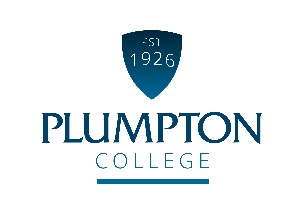 Job PurposeThe IT Technician role is to support the operation of the IT Department in alignment with the business objectives of the College. The primary task in this position is to take responsibility for 1st  and 2nd line IT support within the College, such as end-user support, workstation issues and general system maintenanceDuties and responsibilities of the jobMain DutiesQuality ImprovementContinuous Professional DevelopmentOther responsibilities and dutiesQualifications / Skills / Knowledge / QualitiesAt Plumpton College we are:Ambitious and ProgressiveEnterprisingProfessionalPassionate about everything we doSupportiveCONDITIONS OF EMPLOYMENTWorking HoursBasic working hours are from 0830hrs to 1700hrs Monday to Friday but some flexibility will be required to meet the needs of the business. This is an all year round post. There will be some evening and weekend working required to support department and whole college events where there will be a requirement to attend.Annual LeaveThe holiday year is from 1 September - 31 August each year.  The annual leave entitlement for this role is 26 working days, 8 bank holidays and efficiency days as stipulated by the Senior Management Team. Annual leave is bookable subject to business needs and should be planned and agreed with your Manager. Annual leave sheets will be available from the start of the new holiday year (1 September).Continuous Professional Development (CPD)This post will be entitled to CPD for updating, personal and professional development.  All CPD must be planned, agreed and booked with your Line Manager.  BenefitsThe candidate appointed to the post will automatically become a member of the LGPS Scheme and pay contributions as determined by annual salary levels. The pension scheme includes life assurance cover, and the College will also pay a contribution towards your pension. There is also free car parking and a competitively priced dining room service.Equality and DiversityPlumpton College is committed to the promotion of equal opportunities and is dedicated to pursuing non-discriminatory policies and practices and eliminating unfair discrimination on any basis. This means that no job applicant will receive less favourable treatment than another on grounds of gender, marital status, age, racial origin, disability, sexual orientation or political or religious beliefs. Criminal Record Check via the Disclosure ProcedureThe Rehabilitation of Offenders Act 1974 gives individuals the right not to disclose details of certain old offences when asked about their criminal record as they may be defined as ‘spent’.  There are exemptions to this if the individual is offered a post which involves contact with children or regular work at an establishment exclusively or mainly for children.The post you have applied for falls into this category and, therefore, requires a criminal background check.If a job offer is made, you will be asked to apply for a DBS Disclosure Certificate. The Disclosure Certificate will contain details of current and “spent” convictions, cautions, reprimands or warnings held on the Police National Computer, excluding certain specified old and minor offences.The DBS Disclosure will also indicate whether information is held on government faculty lists of those individuals who are barred from working with children or vulnerable adults (if applicable).The post-holder cannot begin employment with the College until the DBS Disclosure Certificate is received and considered by the PrincipalIT Technician Reporting to:IT ManagerWorking Hours:Full time (37 hours per week)Salary:£17,475 - £21,739 (point 11 to 17)Annual Leave:26 electable days plus 8 statutory daysProvide 1st and 2nd line IT hardware and software support to all college users across all our sites within agreed SLAsAnswering phone and dealing with face-to-face IT helpdesk enquiries Logging and resolving incidents on the helpdesk management system.Ensure adequate stock levels, security and maintenance of all IT loan equipmentEnsure IT classrooms and work areas are maintained to a high standardDetailing and escalating more complex faults to senior IT staffWork with internal timetabling systems and coordinating ad-hoc bookings for rooms and IT resources.Ensure all technical documentation is kept up-to-date and relevant.Assist the IT team with hardware and software rollouts Work with senior IT staff to deliver agreed service changesEnsure the IT helpdesk is manned at all timesResearch and recommend innovative, and where possible automated approaches for helpdesk administration tasksa. help deliver staff development based on trends identified on the IT helpdesk.b. Attend team meetings to monitor and standardise practice, share information and good practice, and plan and implement improvements.c. Contribute to the development of the College’s IT Policiesd. Maintain effective communications with other staff, including attending staff, student and appropriate departmental meetings as requireda. Keep abreast of new and forthcoming IT developments with the aim of improving the quality of IT services throughout college.b. Actively participate in the College performance management processes, including appraisals to support personal and professional development and enhance student experience.c. Complete all mandatory training as required in line with college expectations.d. Attend appropriate training courses and events as directed by the IT manager.a. Participate in staff and student recruitment campaigns, Open Days and promotional/information events as requiredb. Work with other stakeholders as required to develop and deliver high quality IT servicec. Contribute to, and support delivery of the college strategic and IT operational plans.d. Ensure all safeguarding policies and procedures are followed.e. To have a flexible approach to working hours.Essential criteria for the posta. Strong written and verbal communication skillsb. Excellent customer service skillsc. Full clean UK driving licensed. be able to act on own initiative but to also be aware when to refer matters to more senior staffe. At least one year experience in an IT helpdesk rolef. College, university or equivalent IT qualification, or significant experience in a similar role.g. Good working knowledge of Microsoft client, server, cloud and Office products